Отчет о проведении праздничного концерта ко Дню матери "Мамин день"29 ноября 2016 года в сельской Доме культуры села Аянгаты была проведена концертная программа ко Дню матери «Мамин день».  В зале царила необычайно добрая, праздничная атмосфера. Мам при входе радушно встречали. Концерт, посвященный такому дню, получился особым, действительно ярким и масштабным. Первыми на сцену вышла танцевальная  группа которые «зажгли» всех зрителей танцем. Поддержали их и внесли свой "огонек" в настроение публики наши вокалисты. Каждый класс подготовил свой праздничный номер. Один за другим на сцену выходили юные таланты. Участники концерта пели песни, танцевали, и все это посвящалось любимым мамам. Библиотекарь сельского поселения  поздравил матерей с праздником и вручил памятные открытки. Кто-то делал первые шаги на сцене, кто-то в очередной раз доказывал, что в нашем школе есть звезды. Мамы с восхищением наблюдали за выступлениями своих чад и от души радовались.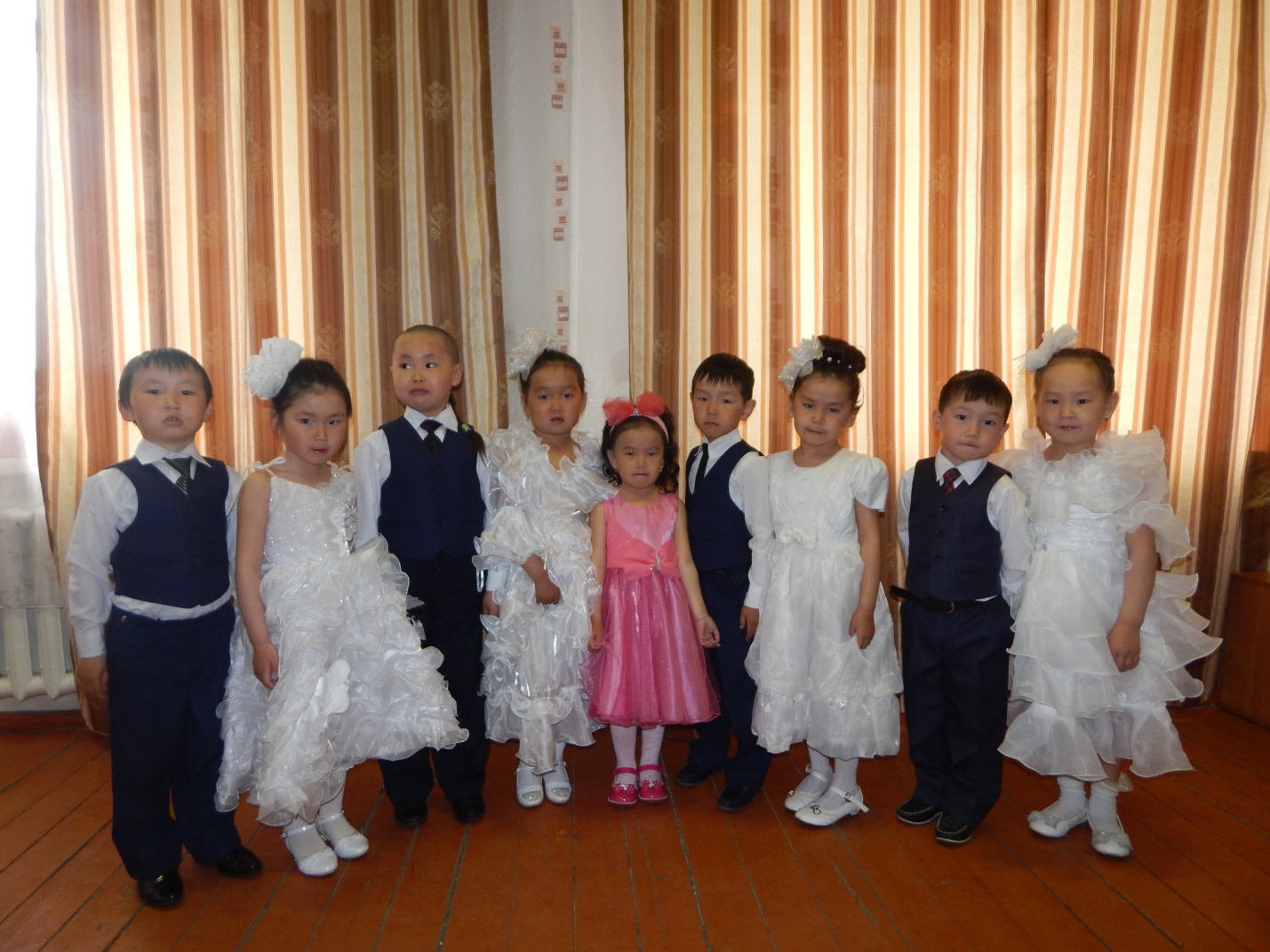 